Турнир, посвящённый 479-летию Буя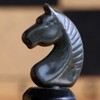 10 - 14 июня 2015 года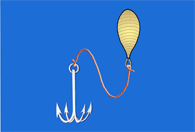 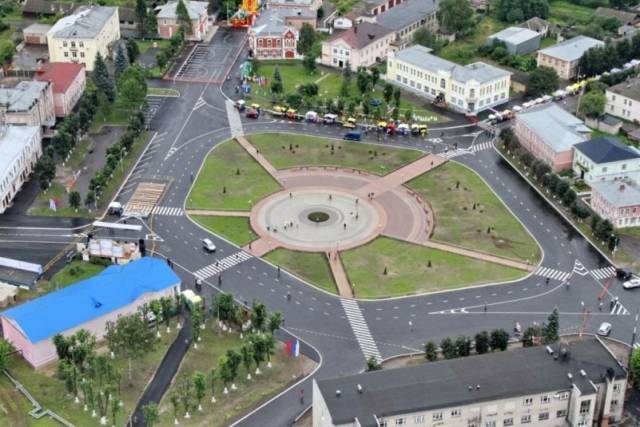 Главный судья:____________Н. Смирнов (Буй, СС1К)Главный секретарь:____________А. Смирнов (Буй, СС3К)   №УчастникиГородР123456789МестоПримечание1А. ПОПОВКОСТРОМАМФ0     6  0     31   172   152   132½123½184½164½  4112А. СУББОТИНЯРОСЛАВЛЬКМС1   112     82½  53½  73½  44½135½146     36     93 - 53В. МАКАРОВКОСТРОМАКМС½  12 1½  11½  42½  92½103½  84½  75     25     57 - 84А. ЧИЧАГОВСУДИСЛАВЛЬКМС1   131½  9 2½  33     54     25     75½106     67     115Р. СМИРНОВКОСТРОМА11   142     62½  23     44     84½104½  95½136½  326А. МУХИНКОСТРОМА11     11     52   132     82½  92½143½154     44   1012 - 157А. ЛУКОВНИКОВПАЛКИНО11   152   102½  92½  23½143½  43½  34½115½  868И. СМИРНОВБУЙ11   161     22   123     63     53     33   134   174     712 - 159В. АГЕЕВЧИСТЫЕ БОРЫ11   171½  42     72     32½  63½114½  55   106     23 - 510А. БЕЛЯКОВЧИСТЫЕ БОРЫ11   181     71½142½123½  34     54½  45     96     63 - 511А. СМИРНОВКОСТРОМА10     2  ½  121½181½142½152½  93½163½  74½17 9 - 10№УчастникиГородР123456789МестоПримечание12Ф. СОКОЛОВДОБРЕЦОВО1½    31   111     81   102   162½  13   173   154   1812 - 1513П. ТАНКОВБУЙ10     41   161     62   183     13     24     84     55   157 - 814Д. ФИЛИППОВКОСТРОМА10     51   171½102½112½  73½  63½  23½184½16 9 - 1015И. КАРАБАЕВЧИСТЫЕ БОРЫ20     70   181   161     11   111½171½  62½122½131616В. КОВАЛЕВСКИЙБУЙ20     80   130   150   170   120   180   110     10   141817С. ЛЕГАНОВЧИСТЫЕ БОРЫ20     90   140     11   161   181½152   122     82   111718Э. МАМЕДОВБУЙ20   101   151   111   132   173   163     14   144   1212 - 15